2.2. Задачи самообследования: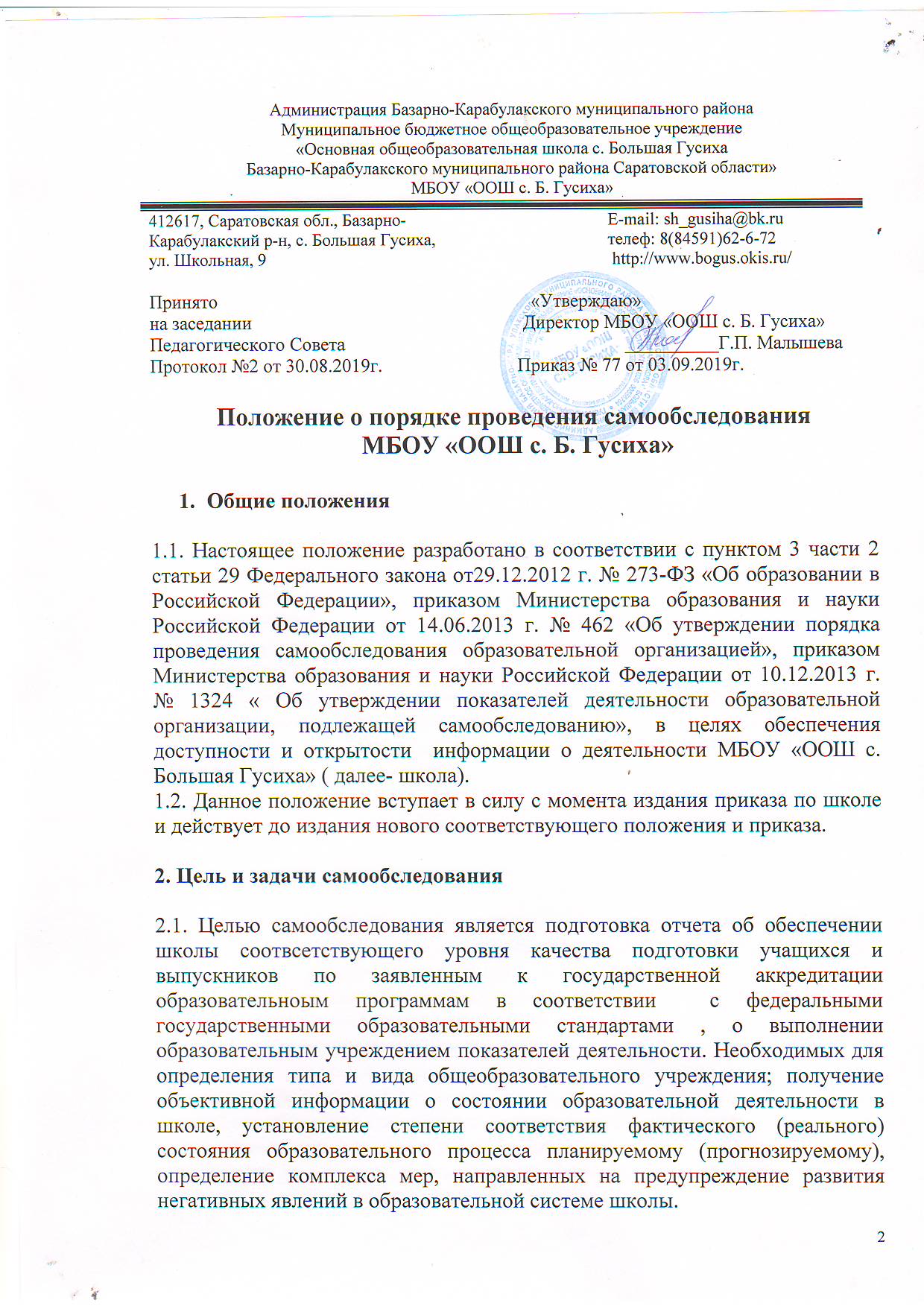 -установление степени проявления измеряемых качеств у объектов изучения и оценивания (самооценивания);- выявление наличия  или отсутствия динамики результатов образовательного процесса  в целом (или отдельных компонентов);- создание целостной системы оценочных характеристик педагогических процессов;-положительных тенденций в объектах изучения и оценивания (самооценивания), в образовательной системе школы в целом, резервов ее развития;-  установление причин возникновения и путей решения, выявленных в ходе изучения и оценивания (самооценивания) проблем;-  составление (или опровержение) прогнозируемых изменений, связанных с объектами оценивания (самооценивания) или действиями, относящимися к ним.2.3. Результаты самообследования должны мотивировать всех участников образовательного процесса на заинтересованный коллективный поиск реальных решений проблем, ориентировать на дальнейшее саморазвитие.3. Организация процедуры самообследования3.1. Процедура самообследования включает в себя следующие этапы:- планирование и подготовку работ по самообследованию;- организацию и проведение самообследования всех структурных подразделений;- обобщение полученных результатов и на их основе формирование отчета о самообследовании;- рассмотрение и утверждение отчета о самообследовании на заседании педагогического совета школы.3.2. В состав рабочей группы для проведения самообследования входят директор, заместители директора по учебно-воспитательной  и воспитательной работе, члены Управляющего совета школы, руководители школьных методических объединений. 3.3. При проведении самообследования используются результаты мониторинга качества образования, внутреннего аудита, общественной (общественно-профессиональной) аккредитации.3.4. В процессе самообследования рабочая группа проводит анализ всех представляемых к государственной аккредитации образовательных программ в отношении соответствия содержания и качества подготовки учащихся и выпускников требованиям федеральных государственных образовательных стандартов (государственных образовательных стандартов - до завершения их реализации в образовательном учреждении) или федеральных государственных требований. 3.5. Результаты самообследования оформляются в виде отчета по форме, утвержденной Министерством образования и науки Российской Федерации. 3.6. Отчетным периодом является предшествующий самообследованию календарный год.3.7. Отчет подписывается руководителем организации и заверяется ее печатью.3.8. Размещается отчет в информационно-телекоммуникационных сетях, в том числе на официальном сайте школы в сети "Интернет", и направляется учредителю не позднее 20 апреля текущего года.